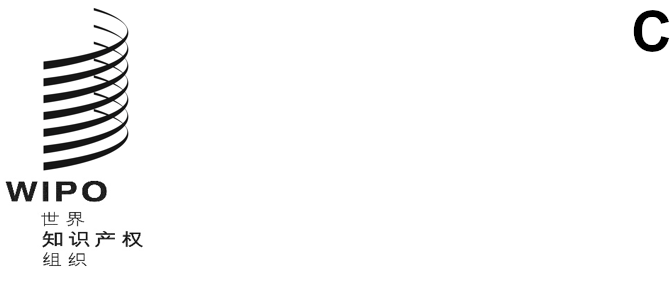 sccr/45/8原文：英文日期：2024年4月9日版权及相关权常设委员会第四十五届会议
2024年4月18日，日内瓦生成式人工智能和版权问题信息会议临时日程安排秘书处编拟14.30 – 14.50	信息会议开幕

欢迎致辞：西尔维·福尔班，产权组织版权和创意产业部门副总干事

四位艺术家以人工智能为主题的现场艺术表演：	Violet FOREST女士，哥伦比亚	Andrés CAMELO先生，哥伦比亚	Adriana URREA VANEGAS女士，哥伦比亚	Christian Alejandro LOAIZA PÉREZ先生，哥伦比亚14.50 – 16.25	第一小组：人工智能在不同领域内容创作中日益广泛应用的实际影响。未来的挑战和机遇。	主持人：保罗·兰泰里，产权组织版权法律司法律顾问

发言人：	
Pablo VIERCI先生，记者、作家；《绝境盟约（Society of the Snow）》一书作者和Netflix同名电影联合编剧，乌拉圭	Jack DEVNARAIN先生，演员、南非演员协会主席，南非	
草野惠美女士，多学科多媒体艺术家，日本	
Giulia BOURGUIGNON MARINHO女士，歌手、作曲家和演员，巴西	Esther PIZARRO女士，视觉艺术家、马德里欧洲大学教授，西班牙	Marisa MONTE女士，歌手、制作人、作曲家和乐器演奏家，巴西	Noam ROUBAH先生，大吉岭制片公司创始人、制片人，法国	其他发言人待定16.25 – 18.00	第二小组：所有利益攸关方在内容创作中可持续、公平和有益地使用人工智能的有利因素

主持人：保罗·兰泰里，产权组织版权法律司法律顾问

发言人：
	刁芸芸女士，腾讯科技北京分公司法务部副总裁，中国	Iman Magdy KHAMIS女士，卡塔尔西北大学图书馆馆长、数据科学家，埃及	Andres GUADAMUZ GONZALEZ先生，苏塞克斯大学知识产权法讲师、《世界知识产权期刊》主编，哥斯达黎加	Duncan CRABTREE-IRELAND先生，美国银幕演员公会-美国电视和广播艺术家联合会全国执行主任，美利坚合众国	Martín ETCHEVERS先生，Grupo Clarin公司记者、机构关系和传播经理，阿根廷
Geoff TAYLOR先生，索尼音乐公司人工智能执行副总裁，联合王国	Ana DA MOTTA女士，亚马逊数字事务与人工智能高级经理，德国	Roberto FREJAT先生，音乐家、作曲家、歌手，巴西	其他发言人待定18.00 – 18.30	问答和公开讨论[文件完]